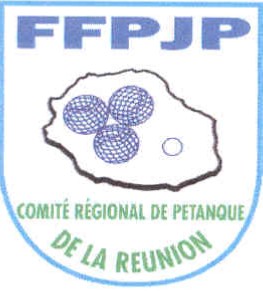 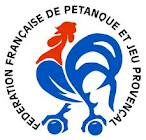 Comité Régional de Pétanque de la Réunion ANIMATION PETANQUELe dimanche 03 février  2013Au boulodrome de  L’ERMITAGE A  ST-GILLES LES BAINSFormation : TRIPLETTES MIXTE 15€/équipe (redistribution des mises)Pour toutes informations M. Pavot Christel : 0693 420 413**********Lors de cette journée la commission des jeunes du CRPR mettra en place uneANIMATION GRATUITE POUR LES JEUNES EN MELEE TOURNANTE(3 parties avec changement  de partenaires)Début des parties à 9h151 atelier de pointage et 1 atelier de tir seront  installés Récompenses : divers lotsPour la bonne organisation de cette action vous  pouvez inscrire vos jeunes à l’avance avec Mme Lauret au 0693 305 564Nouattend a zot é oubli pas emmene zot MARMAILLESA BIENTOT Le C.R.P.R